Приложение 3Изготовление технологических проектов старшеклассников в технике художественной обработки материалов 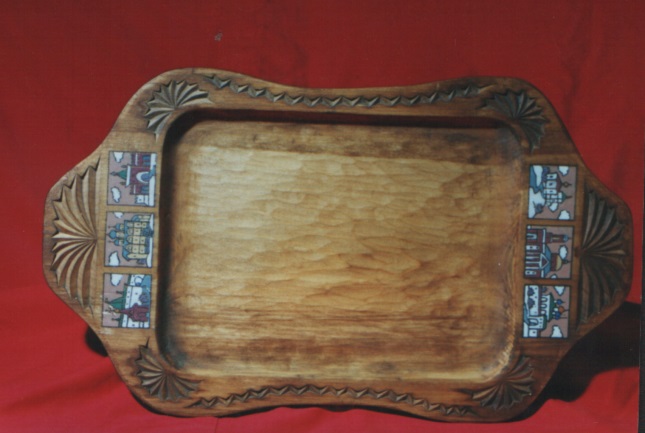 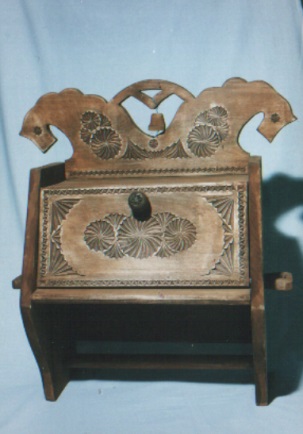 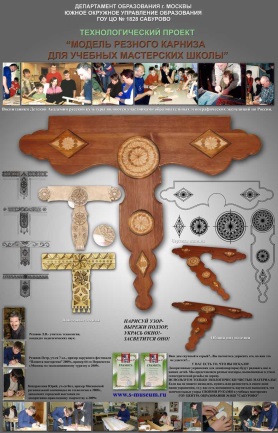 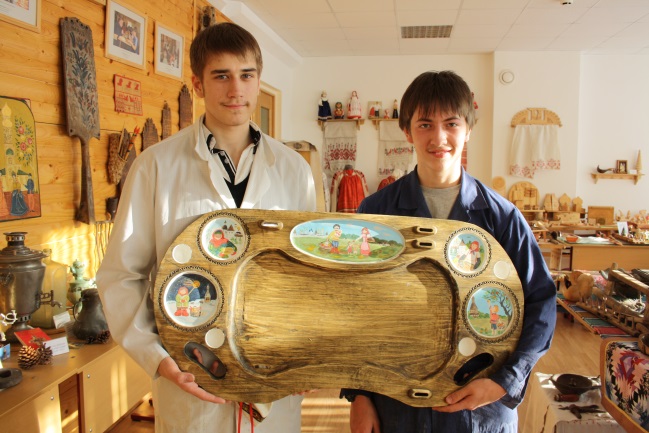 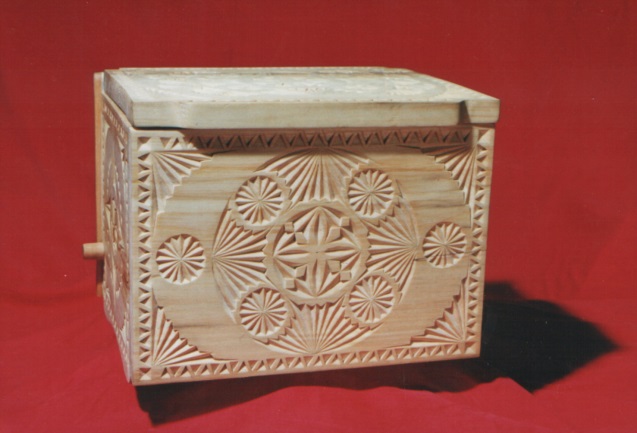 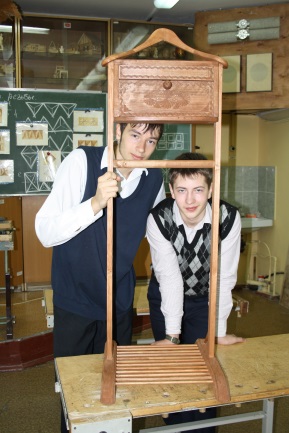 